Hoofdtelefoon hardlopenDe meeste hardlopers beginnen met de standaard oordopjes die ze krijgen bij hun telefoon of mp-3 speler. En voor sommigen voldoen die standaard dopjes, ze vallen niet uit of ze irriteren zich er niet aan. Veel hardlopers kiezen uiteindelijk wel voor een speciale hardloop hoofdtelefoon die niet te duur is. Meestal kleine dopjes met een oorclip of grotere gebogen beugel om de nek.Verschillende types hoofdtelefoon hardlopenEr zijn zoals je hierboven in het plaatje ziet meerdere soorten hoofdtelefoons voor het hardlopen1. Hoofdtelefoon met oorclips2. In-ear, dit zijn oordopjes die in je oor vallen3. Hoofdtelefoon met nekbeugel4. Hoofdtelefoon met hoofdbeugelHoofdtelefoon zonder draadjes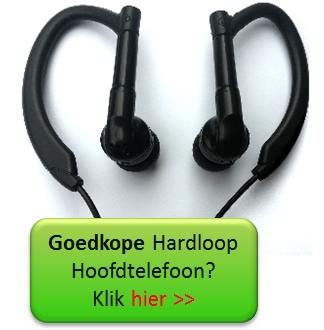 Bekijk die bluetooth hoofdtelefoon modellen >Hoofdtelefoon kiezenEen hardloop hoofdtelefoon is handig om je te motiveren en als die gewoon lekker blijft zitten loop je toch net wat prettiger.Bekijk hier de modellen hardloop hoofdtelefoons (v.a. 9,95) >>